Publicado en Región de Murcia el 02/12/2022 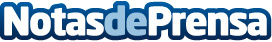 Aema, el baluarte de las empresas, con la Semana del Emprendimiento Verde y CircularLa Asociación de Empresas de Medio ambiente de la Región de Murcia, celebró la semana del 21 al 25 de noviembre su edición de la Semana del Emprendimiento Verde y Circular. Organizada por el Ayuntamiento de Murcia y la asociación, que en sus 20 años, se consolida con todas sus actividades reuniendo a empresas con el fin de asesorar, ofrecer formación, promoción a las startups y mediar entre pymes, autónomos con la administración para fomentar y apoyar el autoempleo en el pacto verde de la Unión EuropeaDatos de contacto:Marlén Fernández BernalDirectora de comunicación Aema641300880Nota de prensa publicada en: https://www.notasdeprensa.es/aema-el-baluarte-de-las-empresas-con-la-semana_1 Categorias: Murcia Emprendedores Recursos humanos Sostenibilidad http://www.notasdeprensa.es